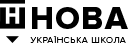 Одеська загальноосвітня школа № 57 І-ІІІ ступенівОдеської міської ради Одеської областіЗОШИТСПОСТЕРЕЖЕНЬВЧИТЕЛЯ	3-Б  класу	Вчитель:  Гончарова О.К.2020-2021 н.р.Індивідуальна картка навчального поступу ( наскрізні вміння)учня/учениці  3 -Б класу ________________________________МАТЕМАТИКА. Оцінювальний аркуш  Умовні позначки:  ++ має значні успіхи; + демонструє помітний прогрес; V досягає результату з допомогою вчителя;                                                 ! потребує значної уваги і допомоги, - - завдання не виконано.  МАТЕМАТИКА. Оцінювальний аркуш  Умовні позначки:  ++ має значні успіхи; + демонструє помітний прогрес; V досягає результату з допомогою вчителя;                                                 ! потребує значної уваги і допомоги, - - завдання не виконано.  МАТЕМАТИКА. Оцінювальний аркуш  Умовні позначки:  ++ має значні успіхи; + демонструє помітний прогрес; V досягає результату з допомогою вчителя;                                                 ! потребує значної уваги і допомоги, - - завдання не виконано.  ЧИТАННЯ. Оцінювальний аркуш  Умовні позначки:  ++ має значні успіхи; + демонструє помітний прогрес; V досягає результату з допомогою вчителя;                                                 ! потребує значної уваги і допомоги, - - завдання не виконано.  ЧИТАННЯ. Оцінювальний аркуш  Умовні позначки:  ++ має значні успіхи; + демонструє помітний прогрес; V досягає результату з допомогою вчителя;                                                 ! потребує значної уваги і допомоги, - - завдання не виконано.  УКРАЇНСЬКА МОВА. Оцінювальний аркуш ( мовні теми)Умовні позначки:  ++ має значні успіхи; + демонструє помітний прогрес; V досягає результату з допомогою вчителя;                                                 ! потребує значної уваги і допомоги, - - завдання не виконано.  УКРАЇНСЬКА МОВА. Оцінювальний аркуш (диктант, списування)Умовні позначки:  ++ має значні успіхи; + демонструє помітний прогрес; V досягає результату з допомогою вчителя;                                                 ! потребує значної уваги і допомоги, - - завдання не виконано.  Я ДОСЛІДЖУЮ СВІТ. Оцінювальний аркушУмовні позначки:  ++ має значні успіхи; + демонструє помітний прогрес; V досягає результату з допомогою вчителя;                                                 ! потребує значної уваги і допомоги, - - завдання не виконано.  ++ має значні успіхи; + демонструє помітний прогрес;V досягає результату з допомогою вчителя; ! потребує значної уваги і допомоги++ має значні успіхи; + демонструє помітний прогрес;V досягає результату з допомогою вчителя; ! потребує значної уваги і допомоги++ має значні успіхи; + демонструє помітний прогрес;V досягає результату з допомогою вчителя; ! потребує значної уваги і допомоги++ має значні успіхи; + демонструє помітний прогрес;V досягає результату з допомогою вчителя; ! потребує значної уваги і допомоги++ має значні успіхи; + демонструє помітний прогрес;V досягає результату з допомогою вчителя; ! потребує значної уваги і допомоги++ має значні успіхи; + демонструє помітний прогрес;V досягає результату з допомогою вчителя; ! потребує значної уваги і допомоги++ має значні успіхи; + демонструє помітний прогрес;V досягає результату з допомогою вчителя; ! потребує значної уваги і допомоги++ має значні успіхи; + демонструє помітний прогрес;V досягає результату з допомогою вчителя; ! потребує значної уваги і допомоги++ має значні успіхи; + демонструє помітний прогрес;V досягає результату з допомогою вчителя; ! потребує значної уваги і допомоги++ має значні успіхи; + демонструє помітний прогрес;V досягає результату з допомогою вчителя; ! потребує значної уваги і допомоги++ має значні успіхи; + демонструє помітний прогрес;V досягає результату з допомогою вчителя; ! потребує значної уваги і допомоги++ має значні успіхи; + демонструє помітний прогрес;V досягає результату з допомогою вчителя; ! потребує значної уваги і допомоги++ має значні успіхи; + демонструє помітний прогрес;V досягає результату з допомогою вчителя; ! потребує значної уваги і допомоги++ має значні успіхи; + демонструє помітний прогрес;V досягає результату з допомогою вчителя; ! потребує значної уваги і допомоги++ має значні успіхи; + демонструє помітний прогрес;V досягає результату з допомогою вчителя; ! потребує значної уваги і допомоги++ має значні успіхи; + демонструє помітний прогрес;V досягає результату з допомогою вчителя; ! потребує значної уваги і допомоги++ має значні успіхи; + демонструє помітний прогрес;V досягає результату з допомогою вчителя; ! потребує значної уваги і допомоги++ має значні успіхи; + демонструє помітний прогрес;V досягає результату з допомогою вчителя; ! потребує значної уваги і допомоги++ має значні успіхи; + демонструє помітний прогрес;V досягає результату з допомогою вчителя; ! потребує значної уваги і допомоги++ має значні успіхи; + демонструє помітний прогрес;V досягає результату з допомогою вчителя; ! потребує значної уваги і допомогиОсобистісні риси, цінності та наскрізні вмінняХарактеристика особистих досягненьХарактеристика особистих досягненьХарактеристика особистих досягненьХарактеристика особистих досягненьХарактеристика особистих досягненьХарактеристика особистих досягненьХарактеристика особистих досягненьХарактеристика особистих досягненьХарактеристика особистих досягненьХарактеристика особистих досягненьХарактеристика особистих досягненьХарактеристика особистих досягненьХарактеристика особистих досягненьХарактеристика особистих досягненьХарактеристика особистих досягненьХарактеристика особистих досягненьХарактеристика особистих досягненьХарактеристика особистих досягненьХарактеристика особистих досягненьОсобистісні риси, цінності та наскрізні вмінняпроміжнийпроміжнийпроміжнийпроміжнийпроміжнийпроміжнийпроміжнийпроміжнийпроміжнийпроміжнийпроміжнийпроміжнийпроміжнийпроміжнийпідсумковийпідсумковийпідсумковийпідсумковийпідсумковийОсобистісні риси, цінності та наскрізні вміннядатадатадатадатадатадатадатадатадатадатадатадатадатадатадатадатадатадатадатаОсобистісні риси, цінності та наскрізні вмінняЗнаходить у текстах відповіді на свої запитанняОсмислює прочитанеВисловлює свою думку і пояснює їїВисловлює власну думку письмовоАналізує інформацію, отриману з різних джерелОцінює достовірність інформаціїСтавить цікаві запитанняВиявляє творчість у навчальній діяльностіПропонує нові ідеїВиявляє ініціативністьНесе відповідальність за свої діїВиявляє самостійність у роботіКерує своїми емоціямиЗнаходить успішні шляхи вирішення проблемних завдань та ситуаційДоброзичливо ставиться до іншихСпівпрацює з іншими дітьмиБере участь у житті класуДотримується правил поведінки під час уроку, гри, відпочинку№Прізвище, ім’яДіагностична робота 1Тема __________________________________________Дата ___________________Діагностична робота 1Тема __________________________________________Дата ___________________Діагностична робота 1Тема __________________________________________Дата ___________________Діагностична робота 1Тема __________________________________________Дата ___________________Діагностична робота 1Тема __________________________________________Дата ___________________Діагностична робота 1Тема __________________________________________Дата ___________________Діагностична робота 1Тема __________________________________________Дата ___________________Діагностична робота 1Тема __________________________________________Дата ___________________Діагностична робота 2Тема __________________________________________Дата ___________________Діагностична робота 2Тема __________________________________________Дата ___________________Діагностична робота 2Тема __________________________________________Дата ___________________Діагностична робота 2Тема __________________________________________Дата ___________________Діагностична робота 2Тема __________________________________________Дата ___________________Діагностична робота 2Тема __________________________________________Дата ___________________Діагностична робота 2Тема __________________________________________Дата ___________________Діагностична робота 2Тема __________________________________________Дата ___________________Діагностична робота 3Тема __________________________________________Дата ___________________Діагностична робота 3Тема __________________________________________Дата ___________________Діагностична робота 3Тема __________________________________________Дата ___________________Діагностична робота 3Тема __________________________________________Дата ___________________Діагностична робота 3Тема __________________________________________Дата ___________________Діагностична робота 3Тема __________________________________________Дата ___________________Діагностична робота 3Тема __________________________________________Дата ___________________Діагностична робота 3Тема __________________________________________Дата ___________________№Прізвище, ім’я1.2.3.4.5.6.7.8.9.10.11.12.13.14.15.16.17.18.19.20.21.22.23.24.252627282930№Прізвище, імʼяДіагностична робота 4Тема __________________________________________Дата ___________________Діагностична робота 4Тема __________________________________________Дата ___________________Діагностична робота 4Тема __________________________________________Дата ___________________Діагностична робота 4Тема __________________________________________Дата ___________________Діагностична робота 4Тема __________________________________________Дата ___________________Діагностична робота 4Тема __________________________________________Дата ___________________Діагностична робота 4Тема __________________________________________Дата ___________________Діагностична робота 4Тема __________________________________________Дата ___________________Діагностична робота 5Тема __________________________________________Дата ___________________Діагностична робота 5Тема __________________________________________Дата ___________________Діагностична робота 5Тема __________________________________________Дата ___________________Діагностична робота 5Тема __________________________________________Дата ___________________Діагностична робота 5Тема __________________________________________Дата ___________________Діагностична робота 5Тема __________________________________________Дата ___________________Діагностична робота 5Тема __________________________________________Дата ___________________Діагностична робота 5Тема __________________________________________Дата ___________________Діагностична робота 6Тема __________________________________________Дата ___________________Діагностична робота 6Тема __________________________________________Дата ___________________Діагностична робота 6Тема __________________________________________Дата ___________________Діагностична робота 6Тема __________________________________________Дата ___________________Діагностична робота 6Тема __________________________________________Дата ___________________Діагностична робота 6Тема __________________________________________Дата ___________________Діагностична робота 6Тема __________________________________________Дата ___________________Діагностична робота 6Тема __________________________________________Дата ___________________№Прізвище, імʼя1.2.3.4.5.6.7.8.9.10.11.12.13.14.15.16.17.18.19.20.21.22.23.24.252627282930№Прізвище, імʼяДіагностична робота 7Тема __________________________________________Дата ___________________Діагностична робота 7Тема __________________________________________Дата ___________________Діагностична робота 7Тема __________________________________________Дата ___________________Діагностична робота 7Тема __________________________________________Дата ___________________Діагностична робота 7Тема __________________________________________Дата ___________________Діагностична робота 7Тема __________________________________________Дата ___________________Діагностична робота 7Тема __________________________________________Дата ___________________Діагностична робота 7Тема __________________________________________Дата ___________________Діагностична робота 8Тема __________________________________________Дата ___________________Діагностична робота 8Тема __________________________________________Дата ___________________Діагностична робота 8Тема __________________________________________Дата ___________________Діагностична робота 8Тема __________________________________________Дата ___________________Діагностична робота 8Тема __________________________________________Дата ___________________Діагностична робота 8Тема __________________________________________Дата ___________________Діагностична робота 8Тема __________________________________________Дата ___________________Діагностична робота 8Тема __________________________________________Дата ___________________Діагностична робота _Тема __________________________________________Дата ___________________Діагностична робота _Тема __________________________________________Дата ___________________Діагностична робота _Тема __________________________________________Дата ___________________Діагностична робота _Тема __________________________________________Дата ___________________Діагностична робота _Тема __________________________________________Дата ___________________Діагностична робота _Тема __________________________________________Дата ___________________Діагностична робота _Тема __________________________________________Дата ___________________Діагностична робота _Тема __________________________________________Дата ___________________№Прізвище, імʼя1.2.3.4.5.6.7.8.9.10.11.12.13.14.15.16.17.18.19.20.21.22.23.24.252627282930№Прізвище, імʼяДіагностична робота 1Тема __________________________________________Дата ___________________Діагностична робота 1Тема __________________________________________Дата ___________________Діагностична робота 1Тема __________________________________________Дата ___________________Діагностична робота 1Тема __________________________________________Дата ___________________Діагностична робота 1Тема __________________________________________Дата ___________________Діагностична робота 1Тема __________________________________________Дата ___________________Діагностична робота 1Тема __________________________________________Дата ___________________Діагностична робота 1Тема __________________________________________Дата ___________________Діагностична робота 2Тема __________________________________________Дата ___________________Діагностична робота 2Тема __________________________________________Дата ___________________Діагностична робота 2Тема __________________________________________Дата ___________________Діагностична робота 2Тема __________________________________________Дата ___________________Діагностична робота 2Тема __________________________________________Дата ___________________Діагностична робота 2Тема __________________________________________Дата ___________________Діагностична робота 2Тема __________________________________________Дата ___________________Діагностична робота 2Тема __________________________________________Дата ___________________Діагностична робота 3Тема __________________________________________Дата ___________________Діагностична робота 3Тема __________________________________________Дата ___________________Діагностична робота 3Тема __________________________________________Дата ___________________Діагностична робота 3Тема __________________________________________Дата ___________________Діагностична робота 3Тема __________________________________________Дата ___________________Діагностична робота 3Тема __________________________________________Дата ___________________Діагностична робота 3Тема __________________________________________Дата ___________________Діагностична робота 3Тема __________________________________________Дата ___________________№Прізвище, імʼя1.2.3.4.5.6.7.8.9.10.11.12.13.14.15.16.17.18.19.20.21.22.23.24.252627282930№Прізвище, імʼяДіагностична робота 4Тема __________________________________________Дата ___________________Діагностична робота 4Тема __________________________________________Дата ___________________Діагностична робота 4Тема __________________________________________Дата ___________________Діагностична робота 4Тема __________________________________________Дата ___________________Діагностична робота 4Тема __________________________________________Дата ___________________Діагностична робота 4Тема __________________________________________Дата ___________________Діагностична робота 4Тема __________________________________________Дата ___________________Діагностична робота 4Тема __________________________________________Дата ___________________Діагностична робота 5Тема __________________________________________Дата ___________________Діагностична робота 5Тема __________________________________________Дата ___________________Діагностична робота 5Тема __________________________________________Дата ___________________Діагностична робота 5Тема __________________________________________Дата ___________________Діагностична робота 5Тема __________________________________________Дата ___________________Діагностична робота 5Тема __________________________________________Дата ___________________Діагностична робота 5Тема __________________________________________Дата ___________________Діагностична робота 5Тема __________________________________________Дата ___________________Діагностична робота 6Тема __________________________________________Дата ___________________Діагностична робота 6Тема __________________________________________Дата ___________________Діагностична робота 6Тема __________________________________________Дата ___________________Діагностична робота 6Тема __________________________________________Дата ___________________Діагностична робота 6Тема __________________________________________Дата ___________________Діагностична робота 6Тема __________________________________________Дата ___________________Діагностична робота 6Тема __________________________________________Дата ___________________Діагностична робота 6Тема __________________________________________Дата ___________________№Прізвище, імʼя1.2.3.4.5.6.7.8.9.10.11.12.13.14.15.16.17.18.19.20.21.22.23.24.252627282930№Прізвище, імʼяДіагностична робота 1Тема __________________________________________Дата ___________________Діагностична робота 1Тема __________________________________________Дата ___________________Діагностична робота 1Тема __________________________________________Дата ___________________Діагностична робота 1Тема __________________________________________Дата ___________________Діагностична робота 1Тема __________________________________________Дата ___________________Діагностична робота 1Тема __________________________________________Дата ___________________Діагностична робота 1Тема __________________________________________Дата ___________________Діагностична робота 1Тема __________________________________________Дата ___________________Діагностична робота 2Тема __________________________________________Дата ___________________Діагностична робота 2Тема __________________________________________Дата ___________________Діагностична робота 2Тема __________________________________________Дата ___________________Діагностична робота 2Тема __________________________________________Дата ___________________Діагностична робота 2Тема __________________________________________Дата ___________________Діагностична робота 2Тема __________________________________________Дата ___________________Діагностична робота 2Тема __________________________________________Дата ___________________Діагностична робота 2Тема __________________________________________Дата ___________________Діагностична робота 3Тема __________________________________________Дата ___________________Діагностична робота 3Тема __________________________________________Дата ___________________Діагностична робота 3Тема __________________________________________Дата ___________________Діагностична робота 3Тема __________________________________________Дата ___________________Діагностична робота 3Тема __________________________________________Дата ___________________Діагностична робота 3Тема __________________________________________Дата ___________________Діагностична робота 3Тема __________________________________________Дата ___________________Діагностична робота 3Тема __________________________________________Дата ___________________№Прізвище, імʼя1.2.3.4.5.6.7.8.9.10.11.12.13.14.15.16.17.18.19.20.21.22.23.24.252627282930№Прізвище, імʼяДіагностична робота 1Тема __________________________________________Дата ___________________Діагностична робота 1Тема __________________________________________Дата ___________________Діагностична робота 1Тема __________________________________________Дата ___________________Діагностична робота 1Тема __________________________________________Дата ___________________Діагностична робота 1Тема __________________________________________Дата ___________________Діагностична робота 1Тема __________________________________________Дата ___________________Діагностична робота 1Тема __________________________________________Дата ___________________Діагностична робота 1Тема __________________________________________Дата ___________________Діагностична робота 2Тема __________________________________________Дата ___________________Діагностична робота 2Тема __________________________________________Дата ___________________Діагностична робота 2Тема __________________________________________Дата ___________________Діагностична робота 2Тема __________________________________________Дата ___________________Діагностична робота 2Тема __________________________________________Дата ___________________Діагностична робота 2Тема __________________________________________Дата ___________________Діагностична робота 2Тема __________________________________________Дата ___________________Діагностична робота 2Тема __________________________________________Дата ___________________Діагностична робота 3Тема __________________________________________Дата ___________________Діагностична робота 3Тема __________________________________________Дата ___________________Діагностична робота 3Тема __________________________________________Дата ___________________Діагностична робота 3Тема __________________________________________Дата ___________________Діагностична робота 3Тема __________________________________________Дата ___________________Діагностична робота 3Тема __________________________________________Дата ___________________Діагностична робота 3Тема __________________________________________Дата ___________________Діагностична робота 3Тема __________________________________________Дата ___________________№Прізвище, імʼя1.2.3.4.5.6.7.8.9.10.11.12.13.14.15.16.17.18.19.20.21.22.23.24.252627282930№Прізвище, імʼяДіагностична робота 1Тема __________________________________________Дата ___________________Діагностична робота 1Тема __________________________________________Дата ___________________Діагностична робота 1Тема __________________________________________Дата ___________________Діагностична робота 1Тема __________________________________________Дата ___________________Діагностична робота 1Тема __________________________________________Дата ___________________Діагностична робота 1Тема __________________________________________Дата ___________________Діагностична робота 1Тема __________________________________________Дата ___________________Діагностична робота 1Тема __________________________________________Дата ___________________Діагностична робота 2Тема __________________________________________Дата ___________________Діагностична робота 2Тема __________________________________________Дата ___________________Діагностична робота 2Тема __________________________________________Дата ___________________Діагностична робота 2Тема __________________________________________Дата ___________________Діагностична робота 2Тема __________________________________________Дата ___________________Діагностична робота 2Тема __________________________________________Дата ___________________Діагностична робота 2Тема __________________________________________Дата ___________________Діагностична робота 2Тема __________________________________________Дата ___________________Діагностична робота 3Тема __________________________________________Дата ___________________Діагностична робота 3Тема __________________________________________Дата ___________________Діагностична робота 3Тема __________________________________________Дата ___________________Діагностична робота 3Тема __________________________________________Дата ___________________Діагностична робота 3Тема __________________________________________Дата ___________________Діагностична робота 3Тема __________________________________________Дата ___________________Діагностична робота 3Тема __________________________________________Дата ___________________Діагностична робота 3Тема __________________________________________Дата ___________________№Прізвище, імʼя1.2.3.4.5.6.7.8.9.10.11.12.13.14.15.16.17.18.19.20.21.22.23.24.252627282930